The Student Activity Unit at the College of Science and Humanities in Ghat coordinated an awareness campaign under the auspices of the College Deputy Ms. Jamila Muflih Al-Harbi with the women’s Affairs affiliated to the General Directorate of Fighting Drugs on 04/05/1436. The campaign aimed at illustrating several points including: • Pointing out the drug problem with its international magnitude • Identifying various types of drugs • Explaining reasons of drug use and ways of protecting the community • Ways of helping members of the family through cooperation with the Medical Service Provider Dr. Zahra Abdul Malik gave a lecture about the drug negative effects on the human brain and body. Then a play about drugs was performed by students and prepared by Al-Bandari Al-Muadi. A display showing the different types of drugs was held in addition to awareness leaflets that were distributed to the attending students. Dr. Khalid Abdullah Al-Shafie praised the participating parties, coordinators and students.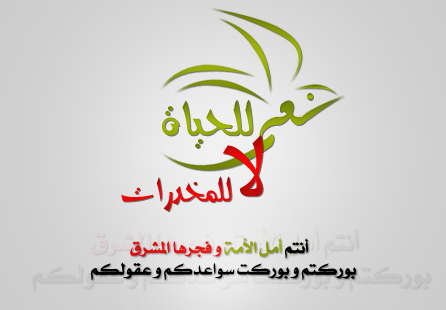 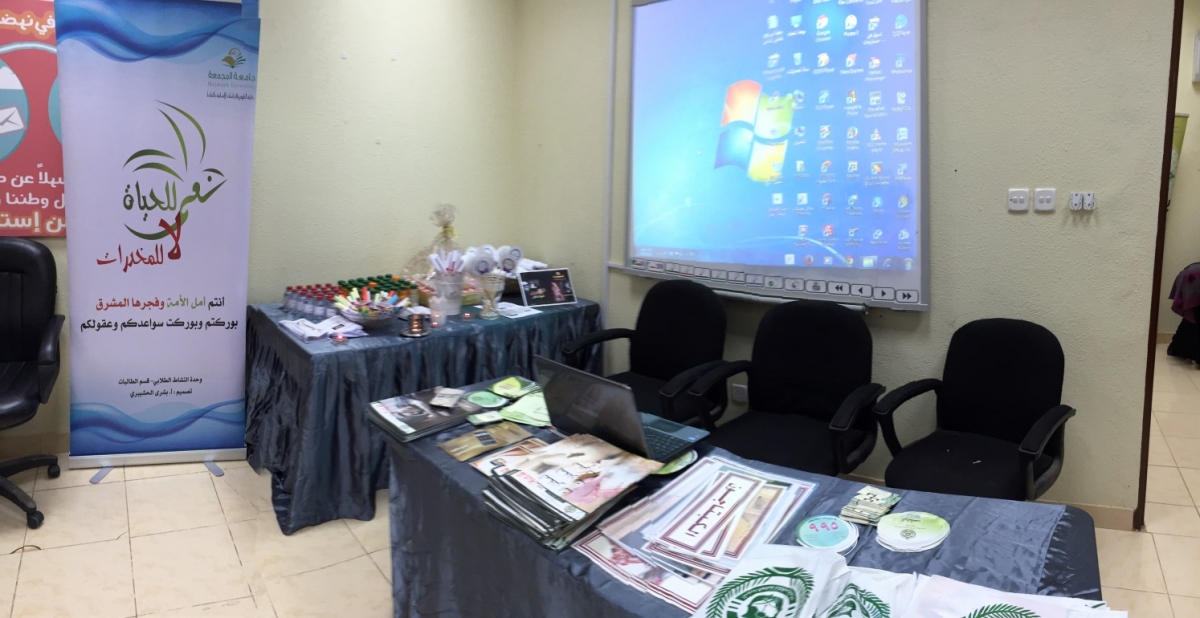 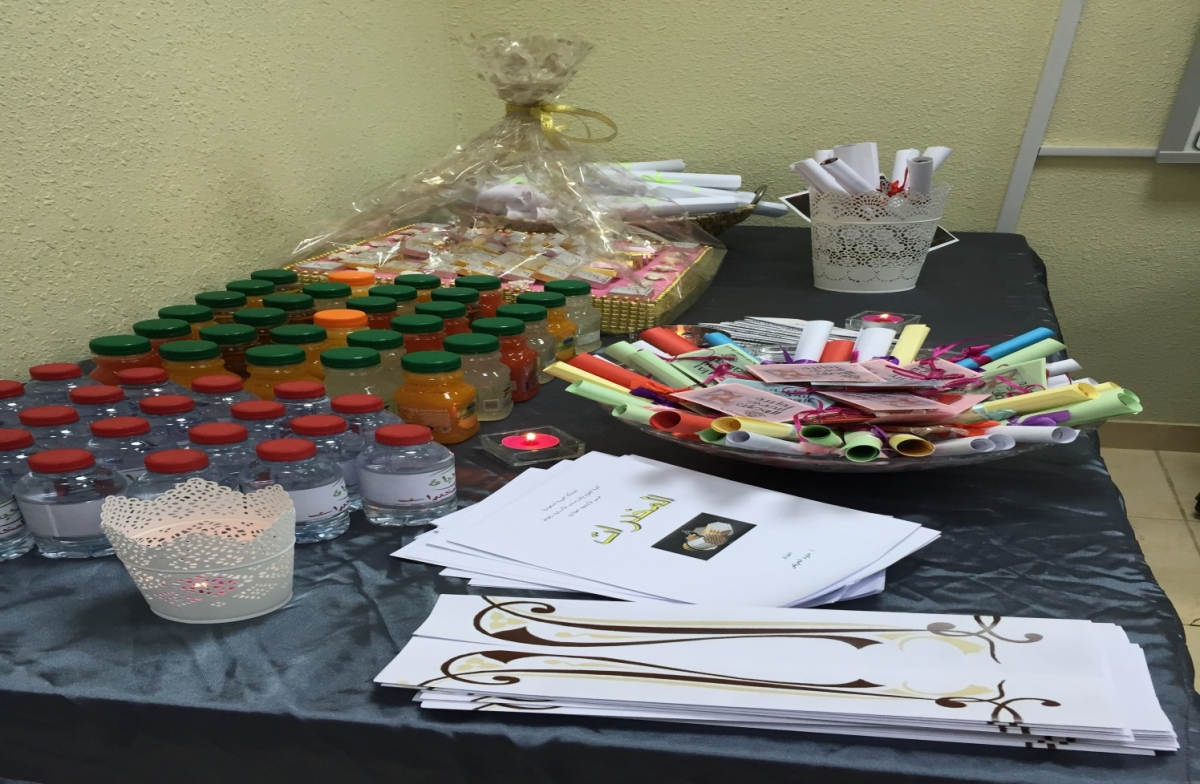 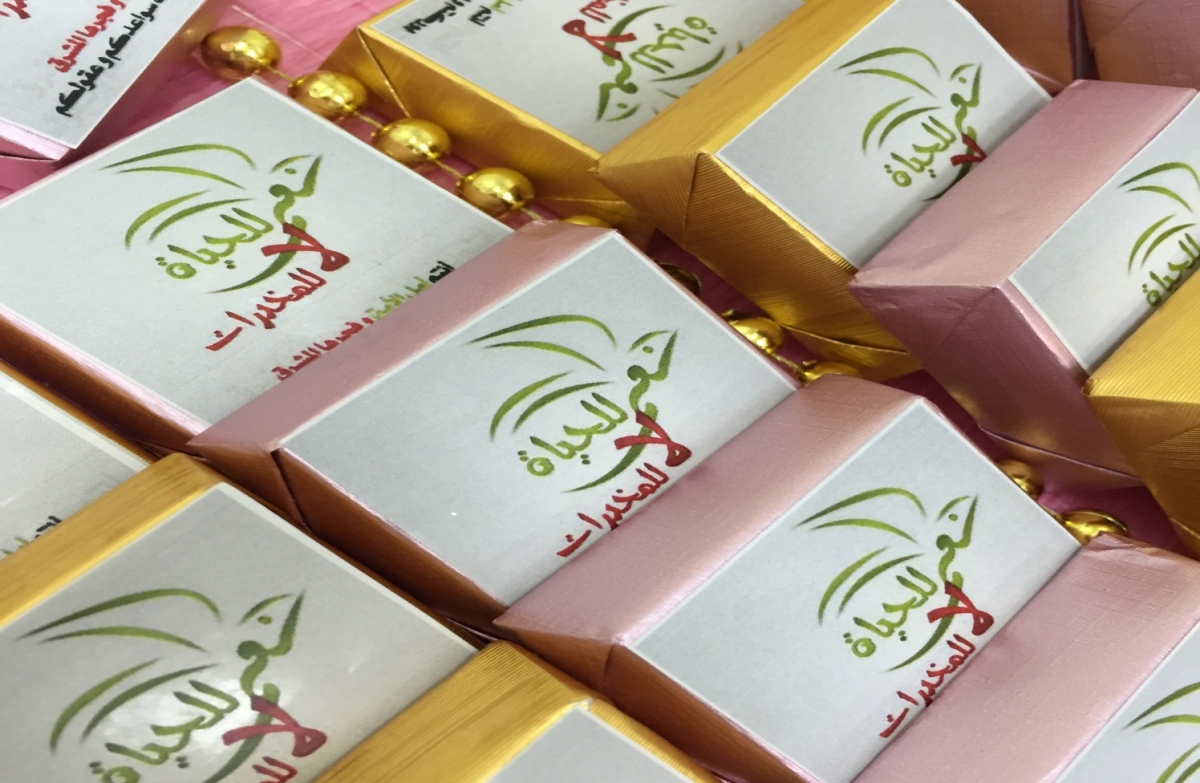 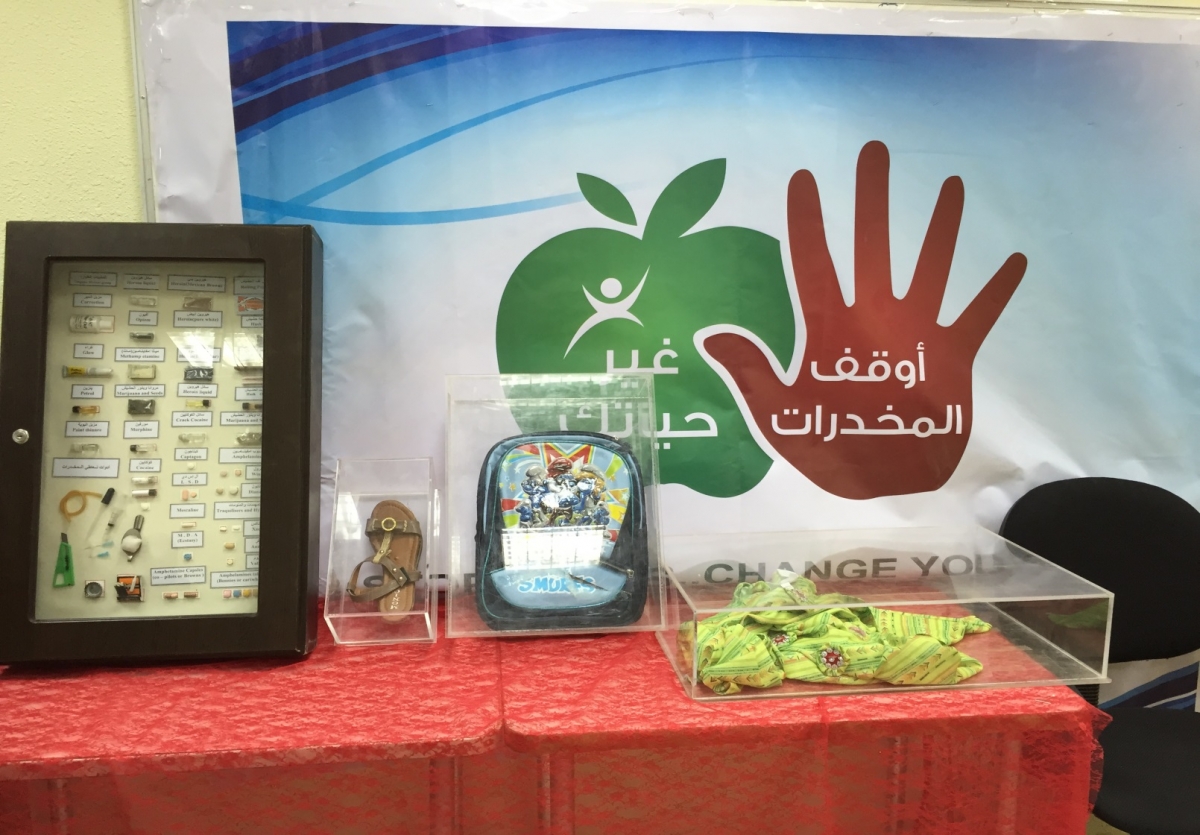 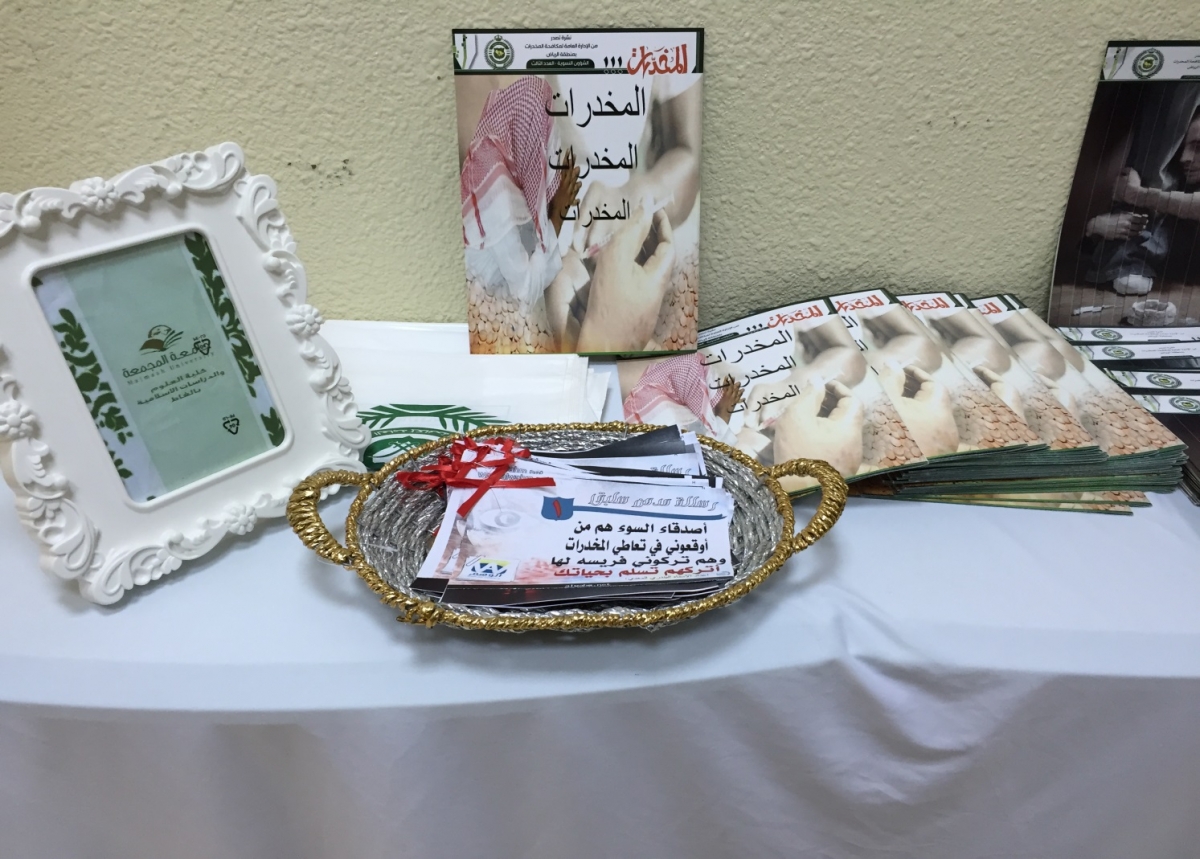 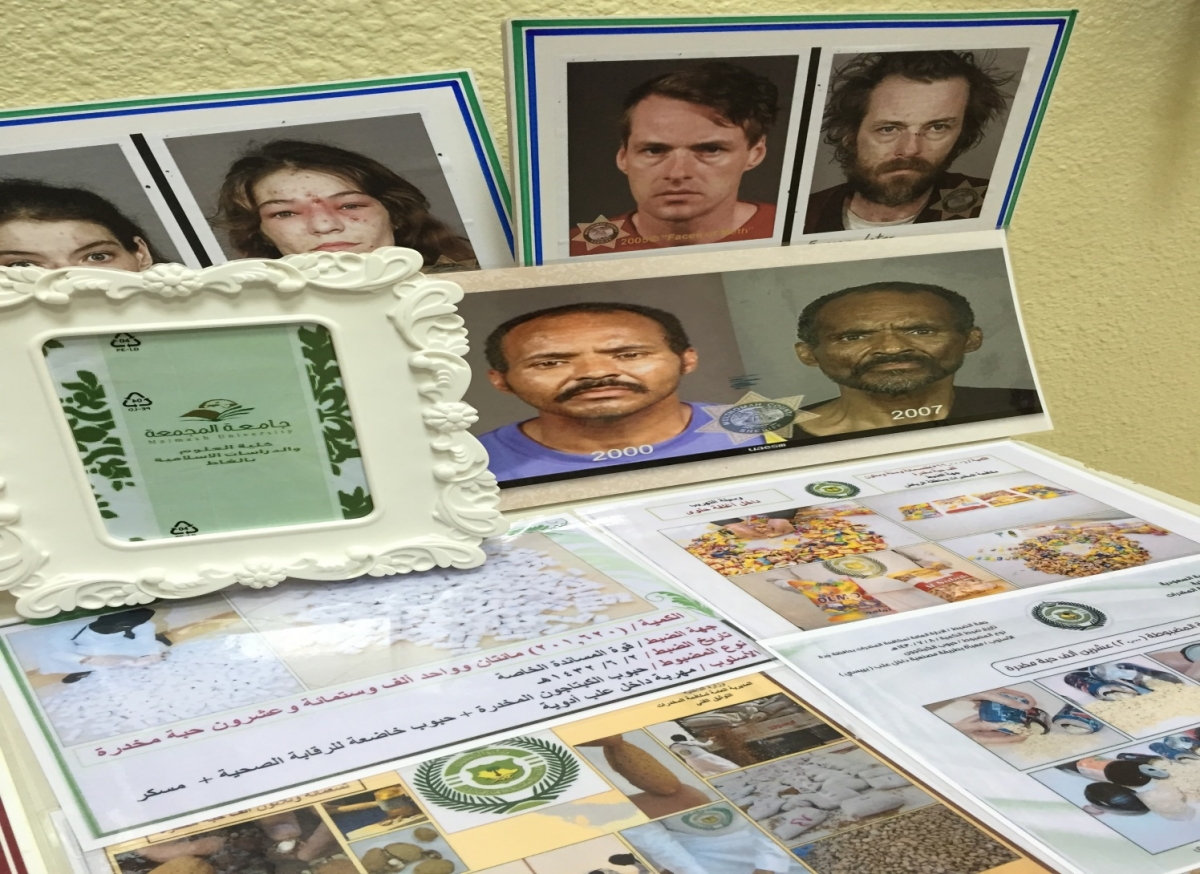 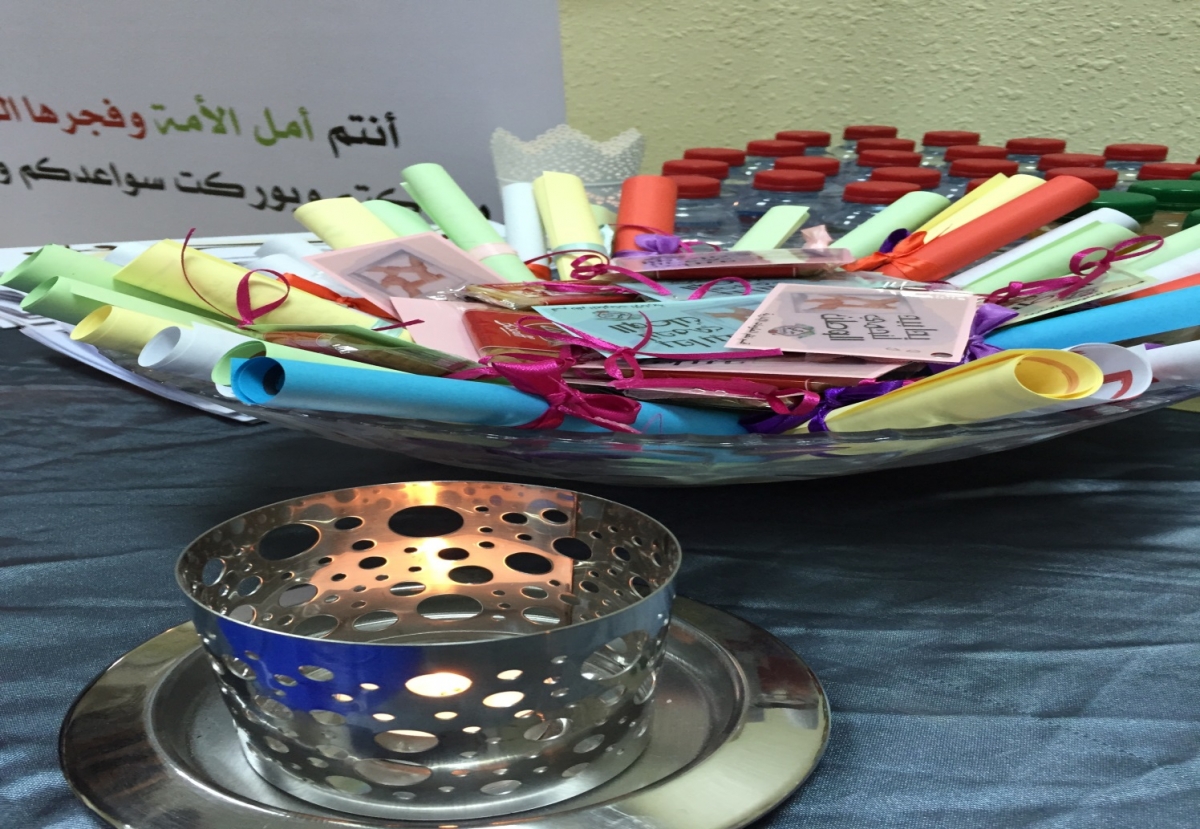 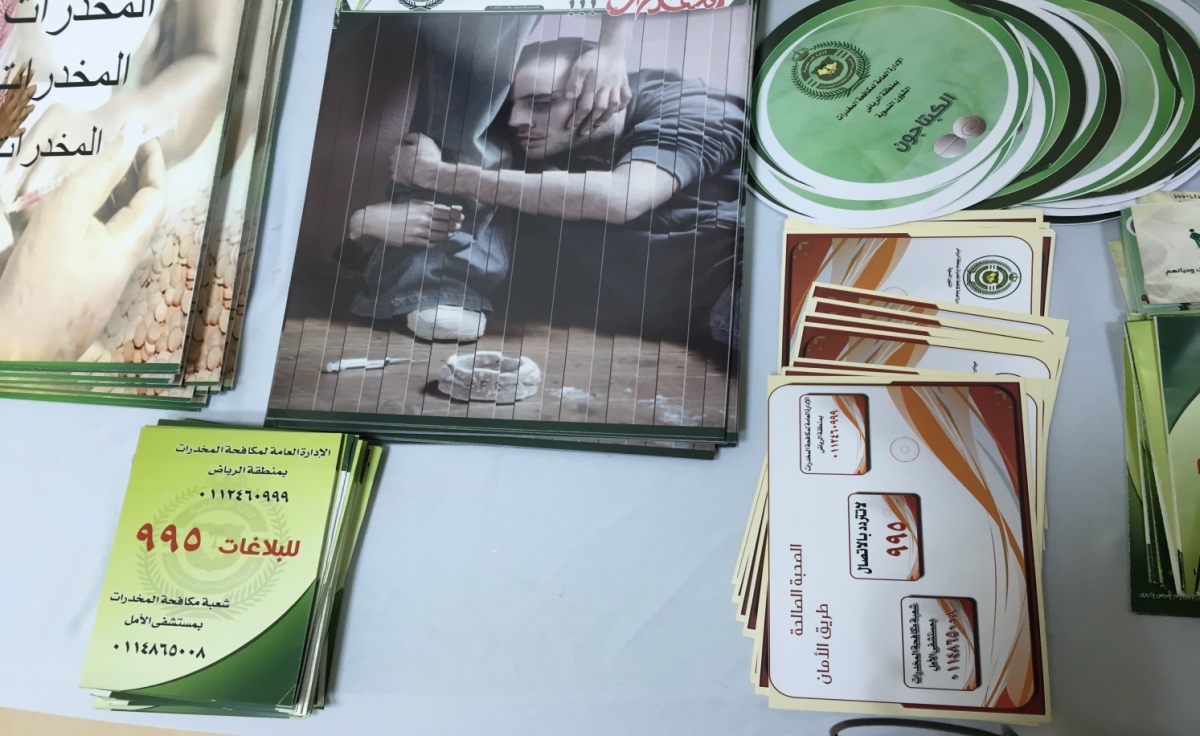 